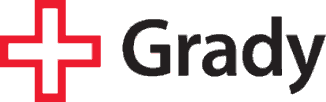 EPIC REPORTING TIPSHEET FOR IRB & ROC APPROVED RESEARCH REQUESTSResearch Request Process – High LevelObtain IRB approval and Grady’s ROC approvalFill out the Epic Research Data Request document located under “Request Reports/Data for Researches and Grants” at the following address: http://gradynet.gmh.edu/DepartmentsAndServices/bi/Pages/bci.aspxAgree to and accept Grady’s fee/cost assessmentComplete all paperwork and forward to Grady’s Office of Research Administration for review at research@gmh.edu . The Office of Research Administration will attain all required signatures and approvals.  Prior to submission, the PI signature is required on page 1 and page 2.What Kind of Information Should Be Provided on the Data Request Form?Date RangeGrady can only pull data from November 2010 to presentProvide the ICD-9 codes that will help identify the patient population – example below:Instead of requesting “We need all AMI patients”Request, “We need all patients with AMI (ICD-9 codes,  410.0 to 410.9)Provide lab or procedure codes exactly as seen in Grady’s Epic System – example below:Instead of requesting, “We need the results of lab panels”Request, “We need the results of CHEM 14, METABOLIC PANEL [LAB17]Data fields/columns to be displayed in the report – examples below:Patient Name, DOB, MRN, Phone, Address, Encounter Date, Department, Diagnosis Codes/Description, Current MedicationsFile Format and Report DistributionOnly raw data will be pulledWe do not perform any calculations, perform analysis, determine inclusion/exclusion criteria, or otherwise make any decisions that may affect the research studyThe data will normally be presented in an Excel file, or a flat fileThe data can be picked up from Grady’s FTPS site, copied onto an encrypted thumb drive, or securely e-mailed provided that the file is small enough to be e-mailedAttention!!!Average report turnaround time is no less than 30 days after the completion of all required paperwork and approvalsAdditional work/modifications beyond the originally agreed upon scope and requirements, must go through an amendment process - additional charges may applyContact InformationGrady Epic Reporting Team: http://gradynet.gmh.edu/DepartmentsAndServices/bi/Pages/bci.aspxGrady Research Administration: research@gmh.edu